Re: Objednávka č. 687/2016/OIE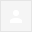 Dobrý den,

potvrzuji přijetí objednávky datum expedice 4.10.2016


S pozdravem,

Ivana Vichtová
Asistentka prodeje
*****************************
LABtechnik, s.r.o.
Kamenice 34
62500 Brno
TEL: +420 547 253 119
GSM: +420 602 536 861
FAX: +420 547 253 120
www.labtechnik.cz
www.vlab.cz
*****************************

-----Původní zpráva----- From: mtz@endo.cz
Sent: Thursday, September 29, 2016 8:55 AM
To: info@labtechnik.cz
Subject: Objednávka č. 687/2016/OIE



----------------------------------------------
Identifikace adresáta a odesílatele <gx>25330586:00023761</gx>Doručená poštax29. 9. (před 4 dny)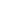 